CURRICULUM VITAE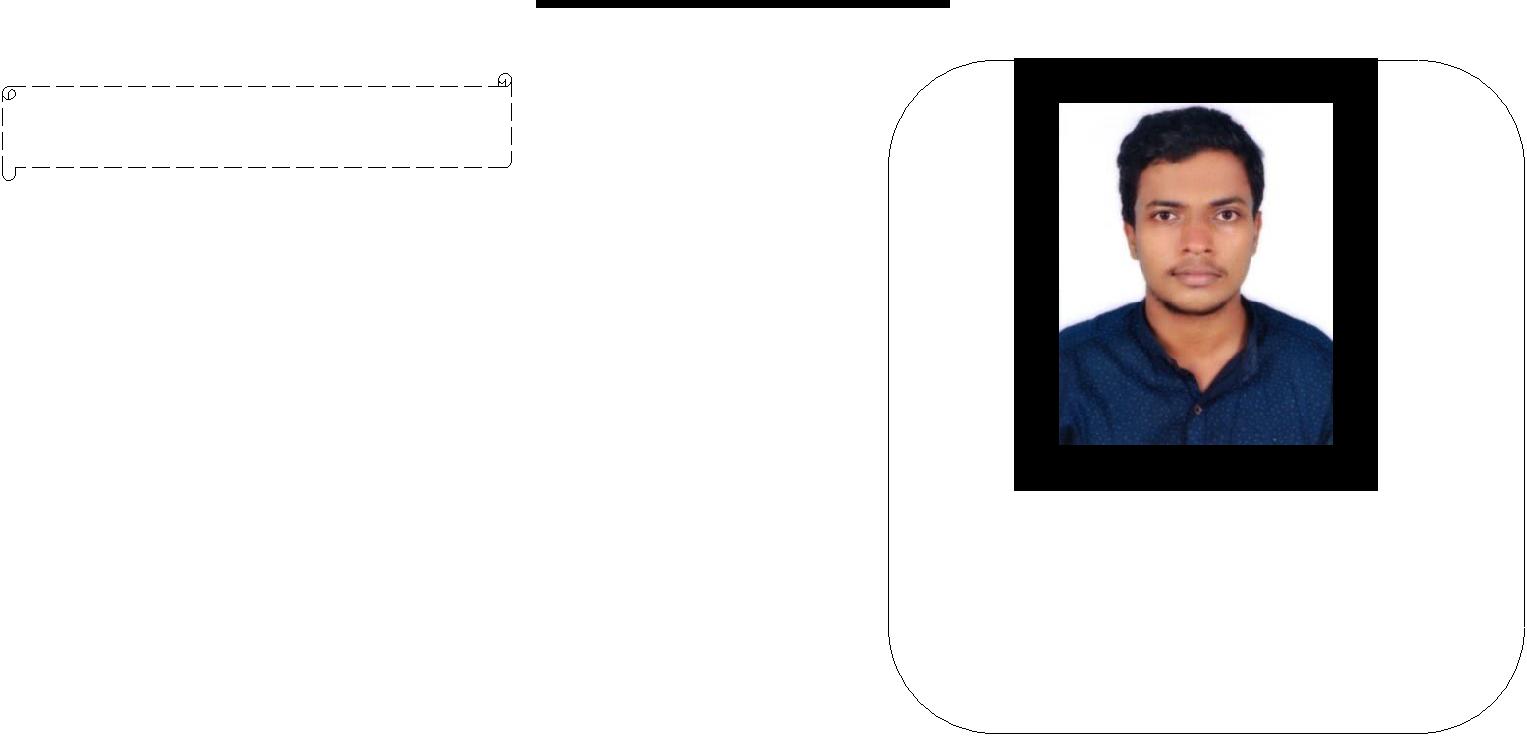  CAREER OBJECTIVE: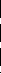 shouldering responsibilities in any suitable position to prepare for emerging advances with intent to serve the company.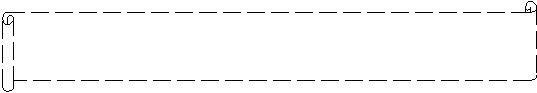 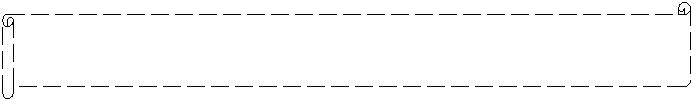 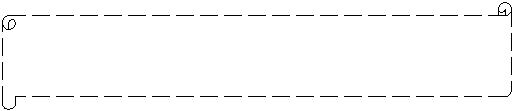  WORK EXPERIENCES:Worked as Trainee Pharmacist in AKG Memorial Hospital,Kannur,Kerala. Worked as External Consultant with Kerala Health Care Study under IFMR-LEAD(Institute of Financial Management and Research ). 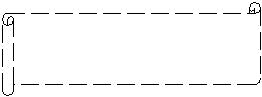 PROJECT:B. Pharm Level: ‘A Review on Needle free Injections’ Centre: Crescent College of Pharmaceutical Sciences, Payangadi, Kannur. Under the guidance of Mr.Dileep Damodaran, Asst. Professor, Department of Pharmaceutics, Crescent College of Pharmaceutical Sciences, Kannur,Kerala. LINGUISTIC PROFICIENCY: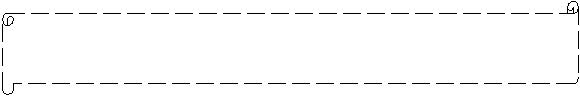 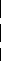 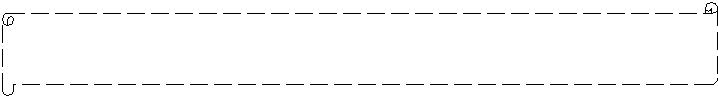  EXTRA- CURRICULAR ACTIVITIES:College Students Union Arts secretary In The Academic Year 2016-2017 at Crescent College of Pharmaceutical Sciences, , Kannur, Kerala. College Annual Magazine Student Finance Secretary (which won best third magazine award by Kerala University Of Health Sciences) In the academic year 2015-2016. 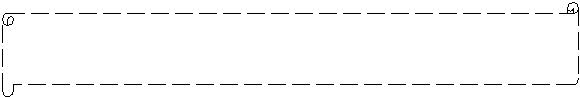  COMPUTER KNOWLEDGE: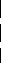 Operating system: Windows, Softwares : MS-Office (Word, Excel, And Power Point).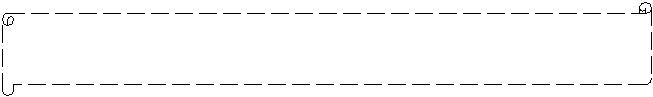  CO - CURRICULAR ACTIVITIES:Industrial Visit:-Helios Pharmaceutical Company, Baddi, Himachal Pradesh.- Morepan Laboratories Ltd, Baddi, Himachal Pradesh.Conferences Attended:- As a delegate in National seminar ( 11th March 2017) on Drug regulatory affairs :An Industrial Perspective ,at NITTE University , Mangaluru.-As a delegate in International conference (24th and 25th November 2016) on ‘Herbal Drug Development: Challenges and Opportunities- A Global Perspective at Devaki Amma Memorial College Of Pharmacy, Malappuram, Kerala’.HobbiesSoccer Social activities 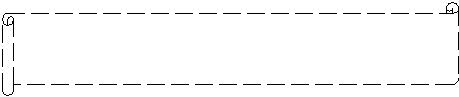 PERSONAL PROFILE: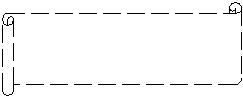 ABILITIES:Quick learner and adaptive to new environment. Ability to follow-up well-defined procedures and work for accuracy. Ability to manage multiple tasks; work with employees, supervisors and managers. Ability to work independently, efficiency and accurately. Ability to organize and able to prioritize work load effectively. 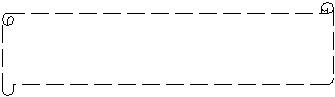  DECLERATIONI hereby declare that the above and foregoing information are correct in the best of my knowledge and belief.Ziyad A career in a reputable organizationwithchallenging opportunities for growthandPERSONAL SUMMARY:PERSONAL SUMMARY:PERSONAL SUMMARY:           ZIYAD             ZIYAD             ZIYAD             ZIYAD             ZIYAD    A   motivated  A   motivatedPharmacy   graduate  withPharmacy   graduate  withPharmacy   graduate  withhighemail: ziyad.374808@2freemail.com email: ziyad.374808@2freemail.com email: ziyad.374808@2freemail.com email: ziyad.374808@2freemail.com email: ziyad.374808@2freemail.com enthusiasm for healthcare management, industryenthusiasm for healthcare management, industryenthusiasm for healthcare management, industryenthusiasm for healthcare management, industryenthusiasm for healthcare management, industryoriented   analysis   as well asoriented   analysis   as well asoriented   analysis   as well asmarketinginPCI reg.no:60104PCI reg.no:60104PCI reg.no:60104pharmaceutical field.pharmaceutical field.pharmaceutical field.Visa status :VisitingVisa status :VisitingVisa status :Visiting  Experienced in conducting & organizing programs  Experienced in conducting & organizing programs  Experienced in conducting & organizing programs  Experienced in conducting & organizing programs  Experienced in conducting & organizing programs  Experienced in conducting & organizing programsand  leading team.and  leading team.and  leading team.EDUCATIONAL QUALIFICATION:EDUCATIONAL QUALIFICATION:EDUCATIONAL QUALIFICATION:EDUCATIONAL QUALIFICATION:Sl.No.SubjectInstitutionAcademicPercentageyearof marks1B.PHARMCrescent College Of PharmacueticalCrescent College Of PharmacueticalCrescent College Of Pharmacuetical2013 -201764%Sciences,Kannur,Kerala.Sciences,Kannur,Kerala.Sciences,Kannur,Kerala.2PLUSTWOGHSS Cherukunnu, Kannur,Kerala.GHSS Cherukunnu, Kannur,Kerala.GHSS Cherukunnu, Kannur,Kerala.2011-201370%SCIENCE3SSLCGHSS Cherukunnu, Kannur,Kerala.GHSS Cherukunnu, Kannur,Kerala.GHSS Cherukunnu, Kannur,Kerala.2010-201172%LanguageReadWriteSpeakEnglish√√√Malayalam√√√Hindi√√Arabic√√Date of Birth: 7th  May1995Marital Status: SingleNationality: IndianReligion: Muslim